MR & Directie (16:00 – 17:00 uur)MR (17:00 – 18:00 uur)ACTIEPUNTENLIJST 2020/2021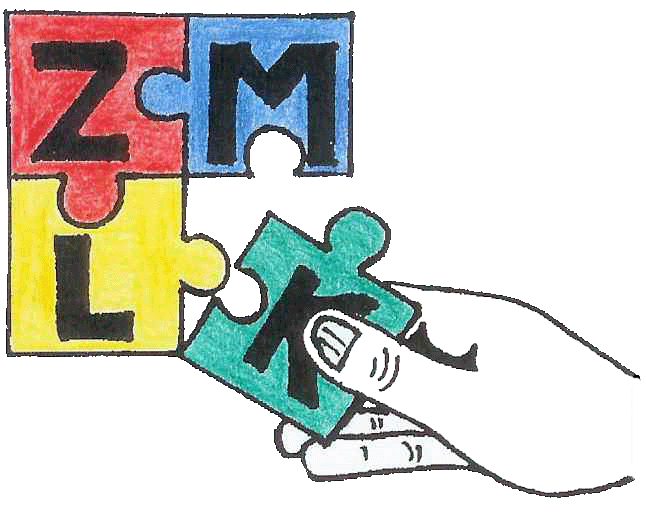 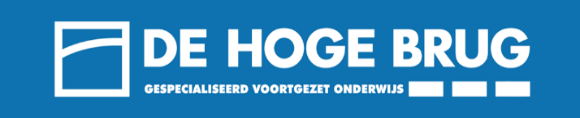 NotulenMR VERGADERING 2Datum:Maandag 13-12-2021Plaats:Online via TeamsTijd:16.00 – 18:00 uur Uitgenodigd:PMR:       R. Kat (VSO De Hoge Brug), J. Uithol (VSO De Hoge Brug),                           T. Meijboom (SO De A. Willeboerschool)OMR:      J. Willemse (ouder VSO De Hoge Brug), I. Harteveld (ouder SO De A.   Willeboerschool), C. Hilling (ouder SO De A. Willeboerschool)Directie: J. van Platteschorre (locatiedirecteur VSO De Hoge Brug), Buitenhuis (locatiedirecteur SO De A. Willeboerschool).Voorzitter: R. KatNotulist: R. KatAGENDAPUNTENBEVOEGHEID MROpening Welkom door voorzitter.Accorderen vorige notulen De notulen zijn akkoord.Informatie vanuit GMR 24 november is GMR SO/VSO samengekomen. Zaken die onder andere besproken zijn: Corona, NPO gelden arbeidsmarkttoelage.Actiepuntenlijst - foto maken voor poster MRAfgesproken is dat leden een foto van zichzelf (selfie) naar de voorzitter sturen. Deze zal hier een poster van maken met informatie over de MR. Belangrijk vinden we dat ouders en personeel de gezichten zien van de Mr en hierdoor de juiste personen weten te vinden. Promotiemateriaal en informatie vanuit de MR, zoals notulen, zullen gedeeld worden op Social Schools. Op deze manier wil de MR meer ‘zichtbaar’ worden.Ingekomen- en uitgaande post
- geenMededelingen directie Corona
Gelegenheid voor directie te informeren over zaken welke te maken hebben met Corona. (gevolgen, achterstanden, communicatie team, contact ouders, etc.)(Update coronabeleid zie bijlage 2)Willeboerschool:  De school heeft te maken met een flink aantal zieken en besmettingen van collega’s (8 waarvan 2 langdurig) Ook onder leerlingen zijn er veel  besmettingen. (momenteel 20 á 25) Het vermoeden is toch wel dat dit vooral in het taxi vervoer plaatsvindt. De school heeft contact gehad met GGD en samen met deze beleid gemaakt. Duidelijk werd dat fysiek onderwijs niet meer te doen was. Besloten is om de school per direct te sluiten. Momenteel krijgen de leerlingen weer online lessen. Dit heeft de school weer snel opgepakt vanuit de eerdere ervaring. Hoge Brug: Ook De Hoge Brug heeft te maken met besmettingen onder zowel personeel, als leerlingen. (ong. 10 lln. 4 personeel) Een aantal leerlingen hebben dan ook een verplichte quarantaine meegemaakt. Ook hebben we te maken met personeelsleden die in quarantaine moeten zitten vanwege een besmetting bij directe naasten. Op het moment dat het best lastig werd om klassen te bemannen, kwamen collega’s weer terug. Momenteel lukt het om de school goed draaiende te houden.  Zowel leerlingen als personeelsleden (voor personeel is dit al langer beschikbaar) krijgen momenteel zelftesten. Deze zelftesten worden onder de aandacht gebracht bij de leerlingen, ook krijgen ze hulp of begeleiding om dit op een goede manier te doen. Wel merken we dat het best lastig is. Niet alle testen worden juist gedaan en deze testen blijven toch vrijwillig. Vaak is het dan ook lastig om dit goed te monitoren. Mededelingen directie Overig
Gelegenheid voor directie om overige punten, eigen voorstellen, e.a. te behandelen en te informeren over schoolse zaken.  Willeboerschool: Vanaf 1 januari zal E. v. Os (VSO)  het team van Willeboerschool versterken als IB/afdelingsleidster.  Ruimte voor ‘active floor/snoozle/rust’ is opgeleverd. Alle lln. Krijgen extra ondersteuning in de reguliere groepen. Werkt erg goed. Geeft wel extra lasten, dus extra handen in de klas is dan wel fijn.Hoge Brug: E. v. Os is overgestapt naar SO. Voor de school een taak om te kijken hoe deze functie gevuld kan worden.We hebben te maken met langdurig zieken. Ook hier is de school bezig om voor juiste invulling te zorgen.Het definitieve ontwerp van de verbouwing komt binnenkort in handen. Dit zal met het team gecommuniceerd worden.Stroom valt regelmatig uit. School laat hier onderzoek naar doen.Ski-kamp gaat helaas niet door. Dit i.v.m. te weinig aanmeldingen en leerlingen welke niet gevaccineerd zijn. (dit was verplicht) Arbeidsmarkttoelage voor personeel dat werkt op vestigingen met een uitdagende leerlingenpopulatie.Update n.a.v. punt 12 vorige agenda. (zie bijlage 1)Zie de link voor uitleg:https://www.nponderwijs.nl/po-en-vo/bekostiging/arbeidsmarkttoelage Dit is in de GMR besproken. Ook PMR heeft hier zijn deel in geadviseerd over de verdeling van deze gelden.Begroting 2021-2022Toelichting op de begroting. (zie bijlage 3)Deze is doorgenomen met directie en MR. Er waren een paar vragen over bedragen die er op stonden, welke niet helemaal duidelijk waren wat betreft toekenning. Directie zou hier naar kijken en dit terugkoppelen aan de MR.Ook is er gesproken over de verantwoording van de ouderbijdrage. Dit kan eventueel met de MR.Samenwerking Willeboer & Hoge BrugEen vast agendapunt op de MR vergadering om dit thema levendig te houden. Ruimte om lopende zaken te bespreken.Lopende zaken: Werken door bijvoorbeeld gezamenlijke studiedagen in te richten.Gebruik maken van het leren van elkaar door bijv. bezoeken te doen. (in de school kijken). Een idee is om bovenbouw leerlingen van SO mee te laten draaien met klassen in VSO. Dit staat vanaf 1 februari op de planning.Actief uitwisselen van collega’s is in het verleden gebeurd. Dat heeft altijd een positief effect gehad. Momenteel nemen beide scholen deel aan online cursus ‘geef me de vijf’. Ook hebben beide scholen deelgenomen aan een avondworkshop over syndroom van Down door Karel de Corte.Wat betreft duurzame inzetbaarheid kan deze ook gebruikt worden om actief samen te werken.Samenwerking met De Piloot. Aankomende onderwerpen volgende MR vergaderingVergadering 4 april zal M. v. Paassen (VSO Portefeuille Arbeid) aansluiten. Eventuele verzoeken indienen. Rondvraag met directieGelegenheid om vragen te stellen waar directie bij is.Afsluiting Afsluiting eerste gedeelte vergadering. Tweede gedeelte zal MR verder gaan zonder directie. Directie is bedankt voor zijn bijdrage.AGENDAPUNTENBEVOEGHEID MRMR jaarplan 2021-2022
vast punt op agenda: bespreken, aanpassen, etc.Nadenken over de speerpunten binnen MR dit schooljaar. Deze staan momenteel in het jaarplan. Als er andere punten zijn zal dit meegenomen en aangepast worden in het jaarplan. Zaak voor MR leden actief te luisteren naar achterban om te weten te komen welke thema’s spelen.Nadenken over cursusmogelijkheden.Momenteel is er voor alle MR leden een account aangemaakt  op de MR Academie. Hier staan verschillende e-learning modules om informatie in te winnen over de MR. Zo kunnen de leden dit keer het stukje ‘begroting’ bekijken i.v.m. ingebrachte stukken deze vergadering.OuderbetrokkenheidVast speerpunt op de agenda. Nadenken over prioriteiten en wensen voor dit jaar. Ouderbetrokkenheid is een mooi punt om mee te nemen. MR kan bijvoorbeeld meedenken over het organiseren van thema-avonden en ouders bij elkaar te brengen. We merken dat ouders in (V)SO minder contact hebben met elkaar. Dit is voornamelijk vanwege het vele vervoer via taxi en ook de verspreide woonplaatsen. Ouderavonden geeft ouders de mogelijkheid om raakvlakken met elkaar te vinden en hier met elkaar het gesprek aan te gaan. MR kan hier een actieve rol in spelen door bij de achterban te informeren waar behoefte aan is. Ook merken we dat het aanwijzen van klassenouders er voor zorgt dat meer contact gezocht wordt.Overige punten vanuit directieBespreken en afspraken maken binnen de MR vanuit eerder vernomen punten afkomstig van directie.Besproken is dat het erg lastig is om Corona onder controle te hebben binnen een school. Zo zijn zelftesten lastig te stimuleren en/of controleren. MR geeft advies om bijvoorbeeld een thermometer (voorhoofd) aan te schaffen. Hier zou je op een hele toegankelijke, gebruiksvriendelijke en snelle manier besmettingen kunnen filteren bij binnenkomst?!  Rondvraag en w.v.t.t.k.Afsluiting Afsluiting tweede gedeelte MR vergadering.PlanActie WieWanneerPoster maken (promo)MR leden sturen een foto (selfie) naar voorzitter. aanwezigenEerste MR vergadering v.h. jaar.MR promotenPoster maken met informatie en speerpunten MRSelfies hier in plaatsen zodat de gezichten van de MR bekend zijn. Vervolgens deze delen via media (social schools, site, etc.)R. KatZodra alle leden van MR foto hebben ingestuurd.